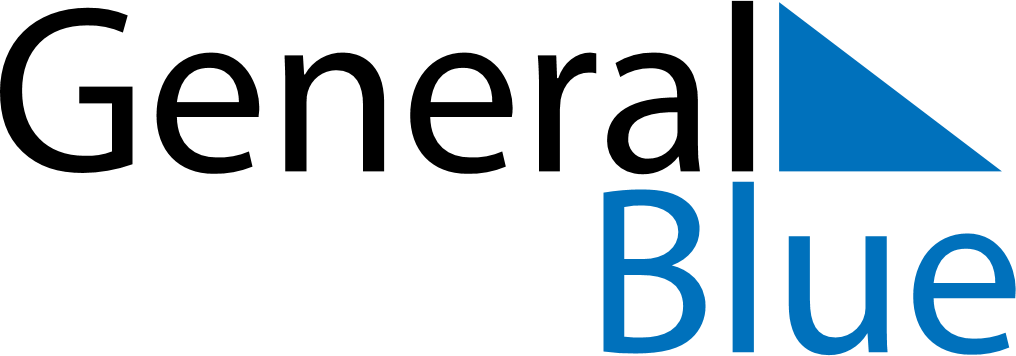 February 2021February 2021February 2021MaltaMaltaMondayTuesdayWednesdayThursdayFridaySaturdaySunday1234567891011121314Feast of Saint Paul’s Shipwreck in Malta1516171819202122232425262728